ALLEGATO D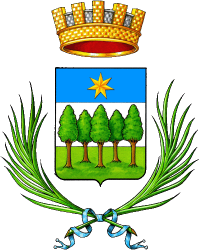 COMUNE DI CAMPOGALLIANOPROVINCIA DI MODENAREGOLAMENTO COMUNALE PER LA DISCIPLINA DELLE ATTIVITÀ RUMOROSE TEMPORANEEM O D U L I S T I C AMODELLO 1:	Comunicazione per attività agricola temporanea rumorosa in postazione fissaMODELLO 2:	Domanda di autorizzazione in deroga ai limiti di rumorosità per attività agricola temporanea in postazione fissaMODELLO 3: Domanda di autorizzazione in deroga per l’utilizzo di cannoncini antistorno e altri dissuasori antivolatili in periodo notturno1.Al SUAP dell’Unione delle Terre d’Arginesuap@pec.terredargine.itIo sottoscritt 	   	nat	a	il	/	/	Codice Fiscale	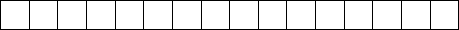 residente a	CAP	(Prov.	) Via/P.zza			n.  		in qualità di	della Ditta   	con sede legale a	Via/P.zza	n.  	Codice Fiscale/P.IVA	 PEC		Tel.  	COMUNICOL’esecuzione della seguente attività agricola temporanea rumorosa in postazione fissa (anche se eseguita con mezzi mobili in postazione fissa) a distanza compresa tra 50 e 200 m da civili abitazioni o altri ricettori sensibili (ad esclusione di quelle in uso al titolare dell’attività):irrigazione in periodo diurnoirrigazione in periodo notturno (max 30 volte a stagione irrigua)essiccazione cereali in periodo diurnoaltro in periodo diurno (specificare)  	per il periodo intercorrente dal (gg/mm/aaaa)	/	/	al (gg/mm/aaaa)	/	/	1 presso (indicare Via e civico prossimi alla postazione del macchinario utilizzato):Via	n.  	1 Nel caso in cui non fosse possibile indicare le data di effettivo inizio/fine della specifica attività agricola le data di inizio/fine delle stesse dovranno essere comunicata allo Sportello Unico prima dell’inizio dell’attività tramite la pec suap@pec.terredargine.itA TAL FINE DICHIAROche le sorgenti sono costituite dai seguenti macchinari:  	Descrizione modalità, tempi di utilizzo, orari e numero massimo di giorniAllego alla presente:Planimetria dell’area interessata dall’attività con evidenziata la postazione in cui verranno collocate le sorgenti di rumore e gli edifici più vicini utilizzati da personeAltro (specificare)  	Il sottoscritto, consapevole della responsabilità penale cui può andare incontro in caso di dichiarazione mendace, attesta che le dichiarazioni fornite e tutta la documentazione allegata sono rispondenti a verità.Data	Firma	22 Ove la sottoscrizione non avvenga con firma digitale o in presenza di personale addetto allegare copia fotostatica non autentica del documento di identità del sottoscrittore (art. 38 D.P.R. n. 445/2000)INFORMATIVA per il trattamento dei dati personali:Ai sensi degli artt. 13 e 14 del Regolamento Europeo 2016/679, di seguito GDPR, l’Unione delle Terre d’Argine, in qualità di Titolare del trattamento, è in possesso dei suoi dati personali e identificativi per adempiere alle normali operazioni derivanti da obbligo di legge e/o interesse pubblico e/o da regolamenti previsti e/o contrattuali, per le finalità indicate nel presente documento.In qualunque momento potrà esercitare i diritti degli interessati di cui agli artt. 15 e ss. contattando il Titolare o il Responsabile all’indirizzo e-mail  privacy@terredargine.it Il Responsabile della protezione dei dati (DPO) designato dal titolare ai sensi dell'art. 37 del GDPR è disponibile scrivendo a responsabileprotezionedati@terredargine.it oppure nella sezione Privacy del sito: https://www.terredargine.it/amministrazione/privacy.L’informativa completa può essere richiesta scrivendo a privacy@terredargine.it oppure nella sezione Privacy del sito: https://www.terredargine.it/amministrazione/privacyAl SUAP dell’Unione delle Terre d’Arginesuap@pec.terredargine.itIo sottoscritt 	   	nat	a	il	/	/	Codice Fiscale	residente a	CAP	(Prov.	) Via/P.zza			n.  		in qualità di	della Ditta   	con sede legale a	Via/P.zza	n.  	Codice Fiscale/P.IVA	 PEC		Tel.  	RICHIEDO AUTORIZZAZIONE IN DEROGAL’esecuzione della seguente attività temporanea rumorosa in postazione fissa (anche se eseguita con mezzi mobili in postazione fissa) :irrigazioneessiccazione cerealialtro (specificare)  	presso (indicare Via e civico prossimi alla postazione del macchinario):Via	n.  	per il periodo intercorrente dal (gg/mm/aaaa)      /     /	al (gg/mm/aaaa)      /     /	[NOTA: Nel caso in cui non fosse possibile indicare le data di effettivo inizio/fine della specifica attività agricola le data di inizio/fine delle stesse dovranno essere comunicata allo Sportello Unico prima dell’inizio dell’attività tramite la pec suap@pec.terredargine.it]A TAL FINE DICHIAROche le sorgenti sono costituite dai seguenti macchinari:  	che l’attività sarà effettuata [barrare la/le voce/i d’interesse]:in periodo diurno a distanza inferiore a 50 metri da altri ricettori (ad esclusione di quelli in uso al titolare dell’attività)in periodo di riferimento notturno (22:00-06:00), specificatamente dalle ore	alle ore  	Se l’attività viene svolta in periodo di riferimento notturno indicare quali sono le esigenze agronomiche che motivano tale scelta: Descrizione modalità, tempi di utilizzo, orari e numero massimo di giorniAllego alla presente:Dichiarazione, firmata digitalmente, di assolvimento, o di esenzione, del pagamento dell’imposta di bollo nelle forme previste dalla legge (contrassegno adesivo, F24, PagoPA, pagamento online dell’imposta di bollo assolta in modo virtuale ex art. 15 DPR 642/1972);Planimetria dell’area interessata dall’attività con evidenziata la postazione in cui verranno collocate le sorgenti di rumore e gli edifici più vicini utilizzati da personeValutazione d’impatto acustico redatta da tecnico competenteAltro (specificare)  	Il sottoscritto, consapevole della responsabilità penale cui può andare incontro in caso di dichiarazione mendace, attesta che le dichiarazioni fornite e tutta la documentazione allegata sono rispondenti a verità.Data	Firma  	[Ove la sottoscrizione non avvenga con firma digitale o in presenza di personale addetto allegare copia fotostatica non autentica del documento di identità del sottoscrittore (art. 38 D.P.R. n. 445/2000)]INFORMATIVA per il trattamento dei dati personali:Ai sensi degli artt. 13 e 14 del Regolamento Europeo 2016/679, di seguito GDPR, l’Unione delle Terre d’Argine, in qualità di Titolare del trattamento, è in possesso dei suoi dati personali e identificativi per adempiere alle normali operazioni derivanti da obbligo di legge e/o interesse pubblico e/o da regolamenti previsti e/o contrattuali, per le finalità indicate nel presente documento.In qualunque momento potrà esercitare i diritti degli interessati di cui agli artt. 15 e ss. contattando il Titolare o il Responsabile all’indirizzo e-mail  privacy@terredargine.it Il Responsabile della protezione dei dati (DPO) designato dal titolare ai sensi dell'art. 37 del GDPR è disponibile scrivendo a responsabileprotezionedati@terredargine.it oppure nella sezione Privacy del sito: https://www.terredargine.it/amministrazione/privacy.L’informativa completa può essere richiesta scrivendo a privacy@terredargine.it oppure nella sezione Privacy del sito: https://www.terredargine.it/amministrazione/privacyAl SUAP dell’Unione delle Terre d’Arginesuap@pec.terredargine.itIo sottoscritt 	   	nat	a	il	/	/	Codice Fiscale	  residente a		CAP	(Prov.  	Via/P.zza	n.  	in qualità di	della Ditta   	con sede legale a	Via/P.zza	n.  	Codice Fiscale/P.IVA	 PEC		Tel.  	RICHIEDO AUTORIZZAZIONE IN DEROGAL’esecuzione della seguente attività temporanea in periodo notturno:Utilizzo di cannoncini antistornoUtilizzo di altri dissuasori antivolatili [di seguito indicare tipologia e funzionamento quali]presso (indicare Via e civico prossimi alla postazione del macchinario):Via	n.  	per il periodo intercorrente dal (gg/mm/aaaa)      /     /	al (gg/mm/aaaa)     /      /	[NOTA: Nel caso in cui non fosse possibile indicare le data di effettivo inizio/fine della specifica attività agricola le data di inizio/fine delle stesse dovranno essere comunicata allo Sportello Unico prima dell’inizio dell’attività tramite la pec suap@pec.terredargine.it]A TAL FINE DICHIAROche l’attività sarà effettuata:a distanza superiore a 100 metri da edifici abitativi (ad esclusione di quelli in uso al titolare dell’attività);in periodo di riferimento notturno (22:00-06:00) e specificatamente dalle ore	alle ore	;Indicare di seguito le motivazioni che rendono necessario l’utilizzo dei dispositivi in periodo notturno:Allego alla presente:Dichiarazione, firmata digitalmente, di assolvimento, o di esenzione, del pagamento dell’imposta di bollo nelle forme previste dalla legge (contrassegno adesivo, F24, PagoPA, pagamento online dell’imposta di bollo assolta in modo virtuale ex art. 15 DPR 642/1972);Planimetria dell’area interessata dall’attività con evidenziata la postazione in cui verranno collocate le sorgenti di rumore e gli edifici più vicini utilizzati da personeValutazione d’impatto acustico redatta da tecnico competenteQualora siano interessati Siti della Rete Natura 2000: Valutazione o prevalutazione d’incidenza positiva, ove dovuta, o parere del Servizio Aree Protette, Foreste e Sviluppo Zone Montane Regione Emilia-RomagnaAltro (specificare)  	Il sottoscritto, consapevole della responsabilità penale cui può andare incontro in caso di dichiarazione mendace, attesta che le dichiarazioni fornite e tutta la documentazione allegata sono rispondenti a verità.Data		Firma  	[Ove la sottoscrizione non avvenga con firma digitale o in presenza di personale addetto allegare copia fotostatica non autentica del documento di identità del sottoscrittore (art. 38 D.P.R. n. 445/2000)]INFORMATIVA per il trattamento dei dati personali:Ai sensi degli artt. 13 e 14 del Regolamento Europeo 2016/679, di seguito GDPR, l’Unione delle Terre d’Argine, in qualità di Titolare del trattamento, è in possesso dei suoi dati personali e identificativi per adempiere alle normali operazioni derivanti da obbligo di legge e/o interesse pubblico e/o da regolamenti previsti e/o contrattuali, per le finalità indicate nel presente documento.In qualunque momento potrà esercitare i diritti degli interessati di cui agli artt. 15 e ss. contattando il Titolare o il Responsabile all’indirizzo e-mail  privacy@terredargine.it Il Responsabile della protezione dei dati (DPO) designato dal titolare ai sensi dell'art. 37 del GDPR è disponibile scrivendo a responsabileprotezionedati@terredargine.it oppure nella sezione Privacy del sito: https://www.terredargine.it/amministrazione/privacy.L’informativa completa può essere richiesta scrivendo a privacy@terredargine.it oppure nella sezione Privacy del sito: https://www.terredargine.it/amministrazione/privacy.